Sabbatical Leave Program: Outcome report　　MM/DD/YYYYTo: Director of Division of Research,Ritsumeikan University Affiliation：            College/Graduate School  Position： 　　　    Name：                          　I am pleased to report that I have concluded my Sabbatical Leave Program as follows.●Request to sabbatical leave researchers from the Division of ResearchEvery year, the Division of Research recommends overseas academics to QS (Quacquarelli Symonds, U.K.), which publishes the World and Asian University Rankings, for cooperation in their Global Academic Survey.In recent years, the impact of university rankings has become increasingly significant. For Ritsumeikan University, just like many other universities, it is directly related to our branding strategies and the University has set a goal of attaining a ranking higher than the 300th place in the QS World University Rankings by 2030 in its R2030 Academy Vision. The QS Global Academic Survey is a web-based questionnaire that asks faculty members and researchers at universities to select “universities that are conducting excellent research (up to 10 domestic universities and 30 international universities)” in their field of expertise, and the results are reflected in the rankings.Accordingly, in light of the foregoing, we would be grateful if you could spare your busy schedule to help us compile a list of overseas academics who would likely be willing to complete the QS Global Academic Survey.Please click below or scan the QR code to register information for overseas academics.URL/QR code                                         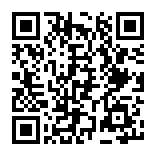 https://secure.ritsumei.ac.jp/staff-all/research/member/rank/en/　　　　　　　　Classification On-campus 　  Domestic 　  Overseas On-campus 　  Domestic 　  Overseas On-campus 　  Domestic 　  Overseas On-campus 　  Domestic 　  Overseas On-campus 　  Domestic 　  Overseas On-campus 　  Domestic 　  OverseasCategory, etc. Unspecified 　  Early-career   Work-life Balance    Extramural Funds 　  Research Recovery 　　　  Assistant Teaching Staff Unspecified 　  Early-career   Work-life Balance    Extramural Funds 　  Research Recovery 　　　  Assistant Teaching Staff Unspecified 　  Early-career   Work-life Balance    Extramural Funds 　  Research Recovery 　　　  Assistant Teaching Staff Unspecified 　  Early-career   Work-life Balance    Extramural Funds 　  Research Recovery 　　　  Assistant Teaching Staff Unspecified 　  Early-career   Work-life Balance    Extramural Funds 　  Research Recovery 　　　  Assistant Teaching Staff Unspecified 　  Early-career   Work-life Balance    Extramural Funds 　  Research Recovery 　　　  Assistant Teaching StaffSabbaticalleave periodMM/DD/YYYY 　～　　  MM/DD/YYYY 　（　　 months ）MM/DD/YYYY 　～　　  MM/DD/YYYY 　（　　 months ）MM/DD/YYYY 　～　　  MM/DD/YYYY 　（　　 months ）MM/DD/YYYY 　～　　  MM/DD/YYYY 　（　　 months ）MM/DD/YYYY 　～　　  MM/DD/YYYY 　（　　 months ）MM/DD/YYYY 　～　　  MM/DD/YYYY 　（　　 months ）Destination country(state all if there are more than one)Research schedule         outlineDatesDatesDatesDatesDestinationResearch instituteResearch schedule         outline(i)MM/DD/YYYY～MM/DD/YYYYResearch schedule         outline(ii)MM/DD/YYYY～MM/DD/YYYYResearch schedule         outline(iii)MM/DD/YYYY～MM/DD/YYYYResearch schedule         outline(iv)MM/DD/YYYY～MM/DD/YYYYResearch schedule         outline(v)MM/DD/YYYY～MM/DD/YYYY0. Research theme: Please enter the research theme you entered in the submitted “Research activity plan.”0. Research theme: Please enter the research theme you entered in the submitted “Research activity plan.”0. Research theme: Please enter the research theme you entered in the submitted “Research activity plan.”0. Research theme: Please enter the research theme you entered in the submitted “Research activity plan.”0. Research theme: Please enter the research theme you entered in the submitted “Research activity plan.”0. Research theme: Please enter the research theme you entered in the submitted “Research activity plan.”0. Research theme: Please enter the research theme you entered in the submitted “Research activity plan.”1. Outline: Describe the research methodology and the outline of the research conducted in accordance with the research schedule above.1. Outline: Describe the research methodology and the outline of the research conducted in accordance with the research schedule above.1. Outline: Describe the research methodology and the outline of the research conducted in accordance with the research schedule above.1. Outline: Describe the research methodology and the outline of the research conducted in accordance with the research schedule above.1. Outline: Describe the research methodology and the outline of the research conducted in accordance with the research schedule above.1. Outline: Describe the research methodology and the outline of the research conducted in accordance with the research schedule above.1. Outline: Describe the research methodology and the outline of the research conducted in accordance with the research schedule above.2. Summary of research outcome: Please provide a summary of your research outcome.2. Summary of research outcome: Please provide a summary of your research outcome.2. Summary of research outcome: Please provide a summary of your research outcome.Name3. Details of the research outcome: Please provide details of the research outcome, including how the research theme was developed or improved.(Please enter the status of your research outcome publications, such as books, papers, and research presentations, in the Researcher's Academic Information Database (Researcher DB)).3. Details of the research outcome: Please provide details of the research outcome, including how the research theme was developed or improved.(Please enter the status of your research outcome publications, such as books, papers, and research presentations, in the Researcher's Academic Information Database (Researcher DB)).3. Details of the research outcome: Please provide details of the research outcome, including how the research theme was developed or improved.(Please enter the status of your research outcome publications, such as books, papers, and research presentations, in the Researcher's Academic Information Database (Researcher DB)).NameDate of registration completionDeadline: Within two months after the conclusion of the Sabbatical Leave ProgramDeadline: Within two months after the conclusion of the Sabbatical Leave Program